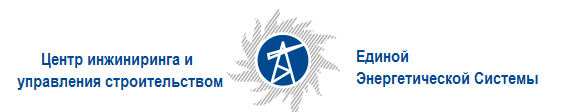 Закупочная комиссия Филиала АО «ЦИУС ЕЭС»-ЦИУС ВостокаПРОТОКОЛ14.03.2018								    ПРЗК/2018/Ц3/ЗК/В ЗАОЧНОМ ГОЛОСОВАНИИ УЧАСТВОВАЛИ:  Ковылин Е. А.	                  Директор-Председатель комиссииФилина Н. И.	                 Заместитель директора по инвестициям и                                                 экономике-заместитель Председателя комиссииКолесникова Т. В.	Эксперт группы организации закупок Канунников И. Г.                Эксперт-Заместитель руководителя управленияКолесникова Т. В.	Эксперт группы организации закупок Канунников И. Г.                Эксперт-Заместитель руководителя управленияБеляев А. В.	Советник по безопасностиБеляев А. В.	Советник по безопасностиМарков Д. А.	Главный инженерМарков Д. А.	Главный инженерСолопчук В. П.	Главный специалист – руководитель группы по организации и проведению закупокСолопчук В. П.	Главный специалист – руководитель группы по организации и проведению закупокВОПРОС № 1 : О внесении изменений в Извещение о проведении открытого запроса предложений на право заключения договора на предоставление услуги доступа в интернет, г. Хабаровск для нужд филиала АО «ЦИУС ЕЭС» - ЦИУС Востока в части переноса срока окончания приема Заявок с 14.03.2018 до 19.03.2018.РЕШИЛИ:Согласовать внесение изменений в Извещение о проведении открытого запроса предложений на право заключения договора на предоставление услуги доступа в интернет, г. Хабаровск для нужд филиала АО «ЦИУС ЕЭС» - ЦИУС Востока в части переноса срока окончания приема Заявок с 14.03.2018 до 19.03.2018.Ответственный секретарь 						Щепочкин Н.С.